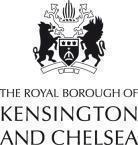 ASSETS OF COMMUNITY VALUEEXPRESSION OF INTEREST/INTENTION TO BID FORMCompleted intention to bid forms should be submitted by e-mail to acvplanning@rbkc.gov.uk or by post to Planning Policy, Planning and Place, Royal Borough of Kensington & Chelsea, Town Hall, Hornton Street, London, W8 7NX. There is no fee. Please read the accompanying guidance when completing this form. If you have any queries, please contact acvplanning@rbkc.gov.uk or ring our planning enquiry line on 020 7361 3012.  By submitting this form we understand that we are requesting that our group be treated as a potential bidder in relation to this asset and this may trigger the full moratorium period under Section 95 of the Localism Act 2011.Your Signature ………………………………………………………………Date …………………………………………………………ABOUT YOUABOUT YOUABOUT YOUYour title  (eg Mr, Mrs etc)Your full nameThe address where we may contact you, including your postcodeYour telephone numberYour e-mail addressYour role within the nominating organisationTwo further names and telephone numbers (in case you are not available)ABOUT YOUR ORGANISATIONABOUT YOUR ORGANISATIONABOUT YOUR ORGANISATIONName of organisation Type of Organisation (tick where applicable) Type of Organisation (tick where applicable) Type of Organisation (tick where applicable) Neighbourhood ForumNeighbourhood ForumCharity  (include Charity registration number)Charity  (include Charity registration number)Company limited by guarantee that is non profit distributing (include registration no.)Company limited by guarantee that is non profit distributing (include registration no.)Community interest groupCommunity interest groupIndustrial and provident society that is non profit distributingIndustrial and provident society that is non profit distributingAn unincorporated body (with at least 21 members and is non profit distributing)An unincorporated body (with at least 21 members and is non profit distributing)ABOUT YOUR ORGANISATION: SUPPORTING EVIDENCEABOUT YOUR ORGANISATION: SUPPORTING EVIDENCEPlease provide a the following where relevant to your organisationPlease provide a the following where relevant to your organisationMemorandum of Association Articles of AssociationCompanies House return and details of current directors and secretaryConstitution/ Terms of ReferenceStanding OrdersRegistration form and Interest statement for community interest company ABOUT YOUR ORGANISATION: QUALIFYING CRITERIA  ABOUT YOUR ORGANISATION: QUALIFYING CRITERIA  Local Connection Please provide evidence that your body’s activities are wholly or partly concerned with The Royal Borough of Kensington and Chelsea or with a neighbouring authority’s area.Distribution of surplus fundsFor organisations other than Town and Parish Councils, please confirm and provide evidence that any surplus made by the group is wholly or partly applied for the benefit of the area covered by the Royal Borough of Kensington and Chelsea or a neighbouring London borough.ABOUT THE NOMINATED ASSETABOUT THE NOMINATED ASSETName of assetAddress of asset, including post code(please provide an Ordinance Survey plan if possible)